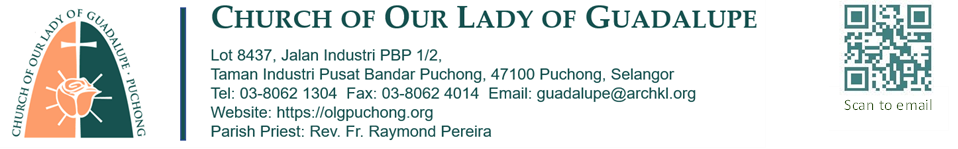 APPLICATION FOR BAPTISM – INFANT/CHILDINFANT/CHILD PARTICULARS	NAME (as in BC/NRIC): …………………………………………………………………………………………………………………………….……..BC/NRIC NO: ………………………………………………………………………………….	SEX:  M  |  F   (circle where applicable)DATE OF BIRTH :  …………………..…….……..	PLACE OF BIRTH : ……………………………….………………………..………………PARENTS PARTICULARS	Father : ……………………………………………………………………………………………….	Religion: …………………………………….…..Mother : ………………………………………………………………………………………..…..	Religion: ………………………………….……..Address :……………………………………………………………………………………………………………………………….……………….…………	…………………………………………………………………………………………………………………………………………………….……..Contact : Home : …………………………	Office :………………………………	H/Phone :…………….…….….………….…..Parent marriage Solemnized:  Church/Chapel of ……………………………………………………………………………….……….……at………………………………………………………………………………………………………..	on…………………………………………….…….GODPARENTS PARTICULARS	God Father (Christian name): …………………………………………………………………………………………………………………………God Mother (Christian name): ……………………………………………………………………………………………………………………….SIGNATURE	Signature of Applicant: ……………………………………….	State name if not parents ……………………………..…………Signature of BEC Coordinator: ………………………………………	Zone: .…..….BEC name:…………………..………………….…….Note: This form is to be returned to the office 1 week before the date of baptism. A fee of RM25.00 will be 
collected for Baptismal candle and certificate. The required documents are as follows;Photocopy of infant’s birth certificate or child’s NRICPhotocopy of Godparents NRICCELEBRATION OF THE SACRAMENT OF BAPTISM	Baptism name: ……………………………………………………………..will be baptized at Church of Our Lady of GuadalupeOn: …………………………………………………………………..……….	Time: ………………………………………………………………………Minister: …………………………………………………………………….……………………………………………………………………………..…….Briefing on: ………………………………………..………………………	Time: ………………………………………………………………………